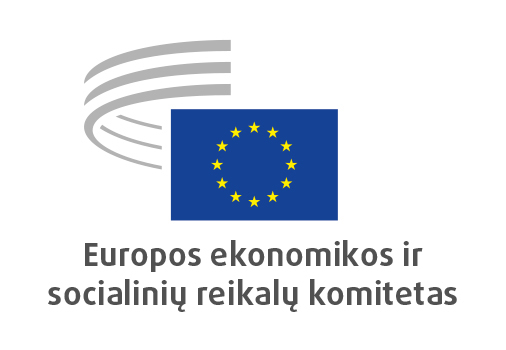 REZOLIUCIJA

Europos ekonomikos ir socialinių reikalų komiteto indėlis
į Europos Komisijos 2022 m. darbo programą


remiantis


ad hoc grupės „EESRK indėlis į Europos Komisijos 2022 m. darbo programą“ darbu_____________Pranešėjai:	Mariya MINCHEVA (I gr.)Stefano PALMIERI (II gr.)Jan DIRX (III gr.)_____________priimta Europos ekonomikos ir socialinių reikalų komitete
2021 m. birželio 9 d._____________2021 m. birželio 9–10 d. plenarinėje sesijoje (birželio 9 d. posėdis) Europos ekonomikos ir socialinių reikalų komitetas priėmė šią rezoliuciją 175 nariams balsavus už ir 2 susilaikius.ĮvadasEESRK pažymėjo, jog Europos Komisijos 2021 m. darbo programoje matyti, kad Komisijos pasirinkti šeši pagrindiniai užmojai (Europos žaliasis kursas, prie skaitmeninio amžiaus prisitaikiusi Europa, žmonėms tarnaujanti ekonomika, pasaulyje stipresnė Europa, europinės gyvensenos propagavimas ir naujas postūmis Europos demokratijai) yra tvirtas pagrindas darbo programoms parengti. Štai todėl EESRK vėl parengė šią rezoliuciją, kuria prisideda prie Komisijos 2022 m. darbo programos, atsižvelgdamas į šiuos šešis užmojus.Komitetas mano, kad, atsižvelgiant į COVID-19 pandemijos trukmę, didžiausiais ES ekonominės politikos prioritetais per ateinančius kelerius metus turėtų išlikti pagalba Europos ekonomikai judėti tvarios pertvarkos, augimo ir užimtumo linkme ir gerovės užtikrinimas europiečiams bei Europos organizacijoms ir įmonėms. Todėl vėl reikia visapusiškai ir konkrečiai perkelti ekonomikos atsigavimo ir atstatymo poreikį į Komisijos 2022 m. darbo programą.Dabar Europoje dėl pandemijos didėja skurdas ir nelygybė, ir ištekliai turėtų būti skiriami ten, kur jų labiausiai reikia, siekiant užtikrinti galimybes, kurti kokybiškas darbo vietas, mažinti skurdą ir atskirtį, skatinti verslumą ir kvalifikacijos kėlimą bei perkvalifikavimą ir užtikrinti galimybę naudotis kokybiškomis paslaugomis. Kaip 2021 m. gegužės mėn. Porte įvykusiame socialinių reikalų aukščiausiojo lygio susitikime pareiškė ES institucijos, socialiniai partneriai, pilietinės visuomenės organizacijos ir valstybės narės, siekiant įveikti ekonomikos ir socialinę krizę ir stiprinti Europos atsparumą būsimiems sukrėtimams turėtų būti naudojamos tiek investicijos, tiek reformos, grindžiamos integraciniu ir tvariu augimu, deramu darbu ir socialiniu teisingumu.Būtent dabar Komitetas norėtų pabrėžti, kad ES, taigi ir visa ES politika, yra ir turėtų būti grindžiama Lisabonos sutartyje ir ES pagrindinių teisių chartijoje išdėstytais ES tikslais ir vertybėmis. Tai apima šias vertybes: žmogaus orumą, laisvę, demokratiją, lygybę, teisinės valstybės principą ir žmogaus teises. EESRK manymu, darbo programoje visas dėmesys turėtų būti sutelktas į ekonomikos ir visuomenės restruktūrizavimą ir tobulinimą remiantis šiomis vertybėmis: visišku bendrosios rinkos potencialo išlaisvinimu, darnaus vystymosi tikslų (DVT) pasiekimu, žiedinės ekonomikos kūrimu ir neutralaus poveikio klimatui užtikrinimu ne vėliau kaip iki 2050 m., taip pat geru valdymu ir demokratine atskaitomybe.Komitetas yra įsitikinęs, kad išspręsti pagrindines problemas, su kuriomis visi susiduriame, ir įgyvendinti didžiulius pokyčius mūsų ekonomikoje elgesio su gamta, aplinka ir su savo gyvenimu požiūriu, pokyčius, kurie yra būtini tikrai tvariam pasauliui užtikrinti, pavyks tik tuo atveju, jei aktyviai dalyvaus piliečiai ir pilietinės organizacijos.EESRK savo rezoliucijoje dėl organizuotos pilietinės visuomenės dalyvavimo nacionaliniuose ekonomikos atgaivinimo ir atsparumo didinimo planuose apgailestaudamas pažymi, kad nacionalinės administracijos tik šiek tiek prisidėjo prie nacionalinių reformų programų rengimo. Aktyvaus pilietinės visuomenės organizacijų dalyvavimo politikoje ir politikos įgyvendinime svarba ir naudingumas taip pat matyti iš EESRK paskelbto tyrimo „Pilietinės visuomenės organizacijų atsakas į COVID pandemiją ir atitinkamos Europoje priimtos ribojamosios priemonės“, kurį pristatėme šį pavasarį, ir iš Pilietinės visuomenės premijos už socialinių veikėjų skyrimą vykstant pandemijai.Tad kartojame savo raginimą Komisijai ištaisyti šiuos trūkumus NEGADP įgyvendinimo ir vertinimo etapais, nustatant formalesnes procedūras, kuriomis būtų sudarytos palankesnės sąlygos tikram keitimuisi nuomonėmis. Todėl Komitetas tikisi, kad Komisija savo kitų metų darbo programoje pripažins svarbų verslo, darbuotojų ir pilietinės visuomenės organizacijų vaidmenį įgyvendinant nacionalinius ekonomikos gaivinimo ir atsparumo didinimo priemonių planus, jų peržiūros procesą ir stebėseną. Taigi mes manome, kad Europos socialinių teisių ramsč90 20 principų, kuriais paremta ES socialinė politika, bus ekonomikos gaivinimo strategijos pagrindas, siekiant užtikrinti, kad žalioji ir skaitmeninė pertvarka būtų teisinga ir sąžininga. Komisijos veikloje taip pat reikia atsižvelgti į svarbų socialinių partnerių ir pilietinės visuomenės organizacijų, kaip Europos ateities kūrėjų, vaidmenį konferencijoje dėl Europos ateities.Bendroji rinka tebėra pagrindinė konkurencingos ES ekonomikos varomoji jėga, todėl ji yra labai svarbus veiksnys atgaivinant ir atkuriant atskirų valstybių narių ir visos ES ekonomiką. EESRK atkreipia dėmesį į tai, kad reikia pašalinti visas kliūtis ir užtikrinti nenutrūkstamą tarpvalstybinį prekių, paslaugų, kapitalo, duomenų ir žmonių judėjimą per valstybių sienas. Labai svarbu kuo greičiu atkurti judėjimo laisves bendrojoje rinkoje iki prieš COVID pandemiją buvusio lygio, stiprinti jas visose srityse ir sutelkti dėmesį į tai, kaip dar labiau pagerinti tiekimo ir vertės grandinių tvirtumą pasitelkiant į verslą- orientuotą įvairinimą.EESRK palankiai vertina ekonomikos gaivinimo ir atsparumo didinimo priemonės priėmimą. Tačiau praktinis jos įgyvendinimas susijęs su tam tikra rizika. Jau dabar vėluojama ratifikuoti Sprendimą dėl nuosavų išteklių, kurį priėmus ES galės skolintis reikalingas lėšas kapitalo rinkose. EESRK yra susirūpinęs dėl to, kad trūksta tinkamos informacijos apie praktines būtinų obligacijų, reikalingų finansuoti šį mechanizmą, leidimo taisykles. Be to, reikėtų atidžiai stebėti Europos Komisijos (EK) rekomenduojamų pavyzdinių sričių ir tikrojo nacionalinių ekonomikos gaivinimo ir atsparumo didinimo planų teminio turinio suderinamumą. Esama problemos, kad ne visos valstybės narės atsigaus tuo pačiu tempu. Komisija turi užtikrinti, kad pateikti planai būtų patvirtinami greitai, atsižvelgiant į tai, kad bet koks vėlavimas gali padidinti atotrūkį tarp valstybių narių ir kiekvienos nacionalinės ekonomikos sektoriuose. EESRK pritaria Komisijos komunikatui dėl fiskalinės politikos atsako į koronaviruso pandemiją, kuriame EK pateikia savo ketinimą nuspręsti dėl būsimo Stabilumo ir augimo pakto bendrosios nukrypti leidžiančios išlygos taikymo nutraukimo, atlikus bendrą ekonominės padėties vertinimą, pagrįstą kiekybiniais kriterijais, būtent ES arba euro zonos ekonominės veiklos mastu, palyginti su iki krizės buvusiu mastu (2019 m.). EESRK pritaria, kad 2022 m. būtina toliau taikyti bendrąją nukrypti leidžiančią išlygą ir kad reikia vengti per anksti nutraukti fiskalinę paramą.Siekiant padidinti ilgalaikę ES ekonomikos gaivinimo plano naudą, EESRK ragina kuo greičiau atnaujinti ES ekonomikos valdymo sistemos peržiūros procesą. Vietoj „grįžimo prie to, kas įprasta“, mes reikalaujame pradėti naudoti patikslintą ir subalansuotą į gerovę orientuotą ekonomikos valdymo sistemą, kuri suteikia vienodą reikšmę daugeliui pagrindinių politikos tikslų, tokių kaip tvarus ir įtraukus augimas, visiškas užimtumas ir deramas darbas, konkurencinga socialinė rinkos ekonomika ir stabilūs viešieji finansai. Naudojant tokią sistemą taip pat turėtų būti siekiama išvengti skirtingo poveikio valstybėse narėse ir skatinamos gamybinės investicijos, įgyvendinant, pavyzdžiui, gerai subalansuoto biudžeto taisyklę.Komisija taip pat turėtų apsvarstyti galimybę pratęsti laikinąją valstybės pagalbos sistemą iki 2022 m. pabaigos. Taigi toks žingsnis leis valstybėms narėms ir toliau naudoti visą valstybės pagalbos taisyklėse numatytą lankstumą remiant ekonomiką kol vyksta COVID-19 protrūkis, kartu laikantis konkurencijos taisyklių, kad būtų išvengta bendrosios rinkos iškraipymų. Tačiau EESRK mano, kad ši tvarka yra ypatinga ir laikina, todėl jai pasibaigus, norint pagerinti viešųjų finansų būklę valstybėse narėse, reikia vykdyti fiskalinio konsolidavimo procesą.EESRK pažymi, kad investicijos nėra Komisijos kadencijos iki 2024 m. politikos tikslas. Siekiant užtikrinti, kad mes optimaliai išnaudojame istorines ES finansines pastangas ir užbaigiame šią unikalią krizę, mums skubiai reikia gerai suformuluotos Europos ekonomikos darbotvarkės ir veiksmingos geresnio reglamentavimo politikos, taip pat paspartinti vakcinų naudojimo pradžią ir sumažinti apribojimus prie ES vidaus sienų. EESRK rekomenduoja investicijomis grindžiamas iniciatyvas įtraukti į 2022 m. darbo programą, įskaitant pastangas sutelkti privačiąsias investicijas būsimo ES tvarios ekonomikos vystymo tikslais. EESRK pritaria Komisijos pasiūlymui peržiūrėti socialinių rodiklių suvestinę, kad ramstis būtų plačiau taikomas kaip pagrindinė Europos semestro stebėsenos priemonė. Šiuo tikslu Komitetas rekomenduoja įtraukti naujus, patobulintus, išmatuojamus ir vienas kitą papildančius socialinius, ekonominius ir aplinkos rodiklius. Tai padės visapusiškiau stebėti pažangą diegiant ramsčio principus ir stebėti, kaip įgyvendinami politikos veiksmai. Deramas darbas turėtų būti įprastas dalykas. COVID-19 pandemijos problema parodė, kad mūsų socialinė sistema yra silpna, ji padidino nelygybę ir skurdą bei privedė mūsų sveikatos ir socialinę sistemas prie žlugimo ribos. EESRK rekomenduoja ryžtingai kovoti su skurdu ir skatinti deramą darbą, siekiant sukurti geresnę Europos ateitį, padėti įveikti dabartinę krizę ir ištaisyti sistemines problemas, dėl kurių dar labiau padidėjo pandemijos poveikis. Tinkamai pasinaudojus galimybe, dėl žaliosios ir skaitmeninės pertvarkos galima sukurti daugiau ir geresnių darbo vietų, jei tik dalyvauja socialiniai partneriai, gerbiamos ir stiprinamos kolektyvinės derybos, o procese atsižvelgiama į darbuotojų nuomonę (informaciją, konsultavimą ir dalyvavimą).EESRK mano, kad dabar taip pat yra tinkamas metas išmokti pandemijos pamokas ir užtikrinti, kad yra įgyvendinama politika, skirta pasirengti būsimiems panašiems sukrėtimams, be to, pasinaudojama galimybėms remti pramonės atnaujinimą. Krizė aiškiai parodė Europos pramonės, įskaitant stipraus gamybos sektoriaus, svarbą siekiant stiprinti ES ekonominius pagrindus ir mažinti jos pernelyg didelę ir pavojingą priklausomybę nuo išorės tiekėjų. Todėl veiksminga pramonės strategija ir toliau turi būti ES ekonomikos gaivinimo programos pagrindas. Atitinkamas dėmesys taip pat turėtų būti skiriamas ES ypatingos svarbos turto ir investicijų apsaugai (atsižvelgiant į kai kurias trečiąsias šalis), nes tikimasi didelių nuosavybės struktūros pokyčių po COVID krizės.Europos žaliasis kursasNepaisant sukrėtimų, susijusių su pasauline COVID-19 pandemijos problema, bus dedamos ir turi būti toliau dedamos pastangos sukurti tvaresnį ir socialiai įtraukų ekonominį modelį, pasiekti darnaus vystymosi tikslus ir, visų pirma, pereiti prie žaliojo augimo modelio. Pertvarka pagal Europos žaliąjį kursą suteikia ypatingą galimybę plėtoti socialinės ekonomikos modeliu grindžiamas įmones. Novatoriškos ir verslios įmonės yra labai svarbios kuriant sėkmingus ir pažangius sprendimus egzistencinei klimato kaitos problemai spręsti. Nors užimtumo ir įgūdžių skatinimas, sklandus perėjimas ir dinamiškas socialinis dialogas taip pat yra svarbūs aspektai, socialinis kursas, kaip neatsiejama naujo Žaliojo kurso dalis, tikrai nėra susijęs tik su „darbu“. Jis apima pajamas, socialinę apsaugą ir fiskalinę paramą visiems, kuriems to reikia, įskaitant tuos, kurie apskritai neturi galimybės dirbti. Taigi visų pilietinės visuomenės subjektų įtraukimas turi būti bendras ir visiems rūpimas klausimas (t. y. reikia apsvarstyti pažeidžiamiausių grupių įtraukimą).ES gali tapti pavyzdžiu pasauliui klimato apsaugos srityje tik tuo atveju, jei įgyvendinsime žaliąją pertvarką išlaikydami konkurencingas vertės grandines, darbo vietas ir įmones. Kol įmonės vykdo pertvarką, jos turi būti remiamos ne tik finansinėmis priemonėmis, bet ir įgalinant naujus tvaraus verslo modelius, nes kitaip jos praras savo konkurencingumą. Norint paskatinti inovacijas, sumažinti papildomą administracinę naštą ir išvengti galimų rinkos iškraipymų, reikia rasti pusiausvyrą tarp verslumo laisvės ir griežtesnio reguliavimo.Perėjimas prie tvaresnės ir atsparesnės ekonomikos yra svarbesnis nei bet kada anksčiau. Būtinus finansinius išteklius reikia nukreipti į tvarias investicijas, taikant ilgalaikį požiūrį, kuriuo atsižvelgiama į ekonominius, aplinkos, socialinius ir valdymo aspektus. Remiantis jau atliktais veiksmais ir atnaujinta tvaraus finansavimo strategija, apie kurią Komisija paskelbė įgyvendindama Europos žaliąjį kursą ir kuri turi būti priimta 2021 m. pirmąjį pusmetį, reikia toliau dėti pastangas siekiant suderintai sukurti ir sustiprinti ES tvaraus finansavimo sistemą, kurią remtų visi subjektai, įskaitant finansų įstaigas, bendroves, piliečius ir valdžios institucijas. EESRK pabrėžia, kad svarbu finansuoti ir tvarią mūsų ekonomikos pertvarką. Teigiamas požiūris, kuriuo suteikiamos paskatos, leis visiems sektoriams ir pramonės šakoms vykdyti pertvarką ir prisidėti prie perėjimo. Taip pat reikėtų atsižvelgti į skirtingus perėjimo pradinius taškus ir problemas, su kuriais susiduria įmonės, sektoriai ir regionai.Siekdama Žaliojo kurso gamybos ir vartojimo tikslų, 2022 m. Komisija turėtų tęsti savo svarbią veiklą perėjimo prie žiedinės ekonomikos srityje, įgyvendindama savo 2020 m. veiksmų planą, visų pirma:kuriant tvarius produktus, kad būtų galima vėl stiprinti Europos pramonę; remiant palankią aplinką įmonėms pritaikyti savo verslo modelius ir gerinant investicijų nuspėjamumą;įgalinant vartotojus ir viešuosius pirkėjus, ypač stiprinant žiedinius viešuosius pirkimus;paverčiant pagrindines produktų grandines žiedinėmis;toliau plėtojant ES antrinių žaliavų rinką;tęsiant žiedinės ekonomikos stebėseną pasitelkiant Europos semestrą bei stebėsenos sistemą ir iš naujo vertinant išteklių naudojimo rodiklius;pagerinant ES teisės aktų dėl atliekų vykdymą valstybėse narėse.EESRK ir Komisija turėtų toliau remtis bendros veiklos, susijusios su Europos žiedinės ekonomikos suinteresuotųjų subjektų platforma, kurią naudojant sutelkiama suinteresuotųjų subjektų geroji patirtis, išmoktos pamokos, moksliniai tyrimai ir strategijos teisingai ir sąžiningai pertvarkai, sėkme.2022 m. Komisija turėtų toliau plėtoti Europos klimato paktą, siekdama užtikrinti, kad paktas būtų grindžiamas tikro vietos su klimato kaita kovojančių subjektų dalyvavimo ir atsakomybės principais bei būtų priemonė įgyvendinti ES klimato užmojus. EESRK taip pat paragino sukurti Europos klimato pakto suinteresuotųjų subjektų platformą, grindžiamą įtraukumo, skaidrumo ir tikro su klimato kaita kovojančių visų lygmenų subjektų dalyvavimo bei atsakomybės principais. Pagal šį paktą įsteigus ES kovos su klimato kaita finansavimo forumą būtų skatinami tikri tarpusavio mokymosi procesai ir galimybės gauti finansavimą bei kliūčių šalinimas. Be to, jaunimo dalyvavimo klimato ir tvarumo srityje mechanizmai, kaip antai EESRK pasiūlytos jaunimo apskritojo stalo diskusijos klimato ir tvarumo klausimais, turėtų būti neatsiejama šio pakto dalis, kurią įgyvendinti padėtų jaunimo organizacijos.Komisijos sprendimas iki 2030 m. išmetamą šiltnamio efektą sukeliančių dujų kiekį sumažinti iki 55 proc. iš esmės atitinka Komiteto nuomones. Tarpinius tikslus pagrįsti nulinės grynosios taršos siekiu įmanoma su sąlyga, kad bus užtikrintas sistemos vientisumas, įskaitant tikslų išmetamo ir absorbuojamo anglies dioksido kiekio apskaičiavimą. EESRK mano, jog labai svarbu, kad piliečiai ir socialiniai partneriai galėtų žinoti, kaip galima pasiekti išmetamųjų teršalų kiekio mažinimo tikslų ir ką tai reiškia jų darbui ir gyvenimui. Tai yra labai svarbu, kad būtų remiamos visos įgyvendintinos priemonės. Todėl reikėtų imtis priemonių, siekiant užtikrinti, kad rizika ir galimybės būtų paskirstytos vienodai ir taip būtų garantuojamas tikrumas ir stabilumas. ES privalo užtikrinti, kad jos prekybos politika ir prekybos susitarimai atitiktų jos klimato srities užmojus; todėl Komisija turėtų kreipti ypatingą dėmesį į galimas pasekmes mažas pajamas gaunantiems trečiųjų šalių piliečiams.Komisijos strategija „Nuo ūkio iki stalo“ ir Biologinės įvairovės strategija yra esminiai Europos žaliojo kurso elementai. Dabar ypač svarbu šias strategijas paversti prasmingais ir savalaikiais veiksmais. Kaip ragino daryti EESRK, turi būti užtikrintas struktūrizuotas ir platus pilietinės visuomenės dalyvavimas įgyvendinant šias strategijas, pavyzdžiui, per Europos maisto politikos tarybą. 2022 m. Komisija turėtų pradėti ruoštis savo pasiūlymui dėl tvarių maisto sistemų teisės aktų sistemos, kurį ketinama paskelbti 2023 m. Teisės aktų sistema turėtų užtikrinti visapusišką požiūrį ir apimti aiškius tikslus, rodiklius ir tvirtą stebėjimo mechanizmą. EESRK rekomendavo parengti ES tvaraus maisto rezultatų suvestinę, kuri leistų maisto sistemoms kylančias problemas spręsti taikant daugiametį požiūrį, tokiu būdu skatinant politikos derinimą įvairiais valdymo lygmenimis. Rezultatų suvestinėje būtų pateikti rodikliai ir tokiu būdu būtų skatinama ir stebima pažanga siekiant nustatytų tikslų. Bendra žemės ūkio politika (BŽŪP) ir bendra žuvininkystės politika (BŽP) taip pat turėtų labai prisidėti įgyvendinant Europos žaliąjį kursą, ypač atsižvelgiant į strategiją „Nuo ūkio iki stalo“ ir Biologinės įvairovės strategiją, nustatant didesnius aplinkos ir klimato politikos tikslus, siekiant tvaresnių ir atsparesnių maisto sistemų ir užtikrinant, kad būtų tinkamai atsižvelgiama į socialinį aspektą. Visame pasaulyje turi būti užtikrintos vienodos sąlygos visiems žemės ūkio, žuvininkystės ir maisto pramonės sektoriams, kad tvari ES gamyba nebūtų perkelta už ES ribų ir neigiamai paveikta importo iš šalių, kuriose nustatyti žemesni aplinkos, socialiniai, sveikatos ir kokybės standartai, ypač atsižvelgiant į ekonominius ir prekybos sutrikimus, kuriuos sukėlė COVID-19 krizė. Be to, socialinis tvarumas turi atlikti pagrindinį vaidmenį BŽŪP, taip pat turėtų būti apsvarstyta socialinė paramos sąlygų sistema siekiant užtikrinti, kad Europos lėšos nebūtų naudojamos, kai pažeidžiamos darbo ir žmogaus teisės, o žemės ūkio darbuotojams būtų taikomi aukščiausi darbo ir socialinės apsaugos standartai.Komitetas remia ES nulinės taršos užmojį ir siekį užtikrinti sveikas ekosistemas ir sveiką gyvenamąją aplinką europiečiams. Šiuo tikslu 2021 m. Komisija priims veiksmų planą „Siekiant nulinės taršos tikslo oro, vandens ir dirvožemio atžvilgiu. Sveikesnės planetos kūrimas sveikesniems žmonėms“. EESRK tikisi išnagrinėti siūlomas šio veiksmų plano įgyvendinimo priemones ir tvarkaraštį. EESRK ragina Komisiją imtis konkrečių paramos priemonių, kad pertvarka būtų sėkminga, be kita ko, eksperimentinių ekologiško plieno rinkų, laikinos finansinės paramos mažo anglies dioksido kiekio procesams ir investicijų į vandenilį, anglies dioksido surinkimo, saugojimo ir naudojimo infrastruktūrą, taip pat reikėtų atitinkamai persvarstyti valstybės pagalbos ir konkurencijos taisykles. Be to, būtina skatinti bankų ir finansų sektoriaus pertvarką, kad daugiau dėmesio būtų skiriama paramai tvariems ir novatoriškiems projektams.EESRK palankiai vertina tai, kad naujoji Komisijos transporto strategija yra orientuota į darnų ir išmanų judumą bei yra integruota į Europos žaliąjį kursą. Vis dėlto kadangi bendroji rinka ir socialiniai klausimai yra pagrindiniai perėjimą prie darnesnio ir išmanesnio judumo lemiantys veiksniai, EESRK norėtų, kad jie būtų sustiprinti būsimose priemonėse.EESRK remia siekį didinti visų rūšių transporto darnumą ir skatinti tvarią daugiarūšio transporto sistemą, grindžiamą skirtingų rūšių transporto sektorių bendradarbiavimu, optimizuotomis aplinkosauginėmis savybėmis ir kiekvienos transporto rūšies socialiniu tvarumu. Tuo pat metu būtina laikytis visapusiško požiūrio, kaip tai galima pasiekti. Sėkminga ES judumo strategija turi būti įgyvendinama kartu stiprinant viso transporto sektoriaus konkurencingumą ir susijusią ES pramoninę bazę. Nors neregėta COVID--19 pandemija parodė, kokią gyvybinę svarbą turi gerai funkcionuojanti bendra transporto rinka ir tvarios tiekimo grandinės, EESRK taip pat pabrėžia, kad dėl COVID-19 krizės reikia aiškiai išskirti aviacijos sektoriaus atsigavimo trumpuoju laikotarpiu etapą ir sykiu užtikrinti šio sektoriaus būtiną indėlį siekiant išmetamų šiltnamio efektą sukeliančių dujų kiekio mažinimo tikslų, taip pat tarptautinį konkurencingumą ir vienodas sąlygas vidutinės trukmės ir ilguoju laikotarpiu.Komisija turėtų tęsti energetikos sąjungos vystymą teikdama metines energetikos sąjungos būklės ataskaitas ir remdama valstybes nares įgyvendinant nacionalinius energetikos ir klimato srities veiksmų planus. Daugiau dėmesio turėtų būti skiriama tam, kaip įtraukti piliečius į energetikos pertvarkos veiklą. Parama energetikos bendruomenei ir vartotojų įgalinimas, vietos atsakomybė ir regioninė plėtra bei teisingos pertvarkos strategijų tinkamumo vertinimas turėtų būti svarbūs klausimai Komisijos politinių prioritetų sąraše.Jau 2021 m. Komisija teikia tvirtą ir plačių užmojų teisėkūros iniciatyvų programą, skirtą energetikos sektoriaus priklausomybės nuo iškastinio kuro mažinimui, ypač pagal pasirengimo įgyvendinti 55 proc. tikslą priemonių rinkinį. 2022 m. Komisija turėtų toliau tęsti energetikos sistemos integravimą, patikslindama, kaip pasiekti energijos tiekimo saugumą naudojant mažai anglies dioksido išskiriančius ar anglies dioksido neišskiriančius energijos šaltinius, taip pat atsižvelgiant į viešojo sektoriaus vaidmenį. Reikalingas verslui palankus požiūris į žaliąją pertvarką, grindžiantis žaliąjį kursą ir jo tikslus patikima pramonės strategija, kad tai taptų tikra augimo varomąja jėga, užtikrinantis, kad tvaraus finansavimo darbotvarkė taip pat leistų finansuoti perėjimo technologijas, infrastruktūrą ir veiklą, atsižvelgiant į pramonės konkurencingumą.Pasiekti poveikio klimatui neutralumą Europai bus nelengva užduotis. Dėl pramonės priklausomybės nuo iškastinio kuro mažinimo susidarys didelių energijos sąnaudų našta energijai imlioms įmonėms (plieno, cemento, chemijos sektoriams), kartu teks įgyvendinti didelius struktūrinius pokyčius pramonės, transporto ir energetikos sektoriuose, o dėl to jie gali patekti į nepalankesnę ekonominę padėtį konkurencingoje pasaulio rinkoje. Norint išsaugoti konkurencingumą, reikia išsamių energijos vartojimo pokyčių, užtikrinant tiekimo saugumą įmonėms ir namų ūkiams, nekeliant kainų, kartu didinant tinklo junglumą ir kaupimo pajėgumus. Šiame procese vandeniliui teks labai svarbus vaidmuo. Visų pirma reikia kurti atitinkamo pritaikymo planus.EESRK mano, kad labai svarbu sumažinti energetinę priklausomybę. Todėl turėtų būti imtasi priemonių sumažinti energijos importą ir panaikinti subsidijas klimatui ir aplinkai kenksmingiems energijos šaltiniams, o Europos Sąjunga turėtų imtis vadovaujančio vaidmens atsinaujinančiosios energijos, energijos vartojimo efektyvumo ir elektromobilumo srityse. Vis dėlto pirmenybę reikėtų teikti socialiniam konsensusui, ypač kai tam tikri ES regionai, kurie vis dar priklausomi nuo anglių gamybos ar kito iškastinio kuro naudojimo, toli gražu nėra perėję prie tvarumo, o, palyginti su kitose valstybėse narėse gyvenančiais žmonėmis, jų gyventojų pajamos ir ekonominės galimybės yra mažesnės. Nesugebėjimas tinkamai reaguoti į neigiamą energetikos pertvarkos poveikį piliečiams ir įmonėms, ypač MVĮ, ir nesugebėjimas tinkamai remti labiausiai nukentėjusiuosius gali sukelti didelį politinį ir socialinį pasipriešinimą ir sulėtinti bendrą nacionalinių energetikos ir klimato srities veiksmų planų įgyvendinimo procesą.EESRK pabrėžia, kad švariojo vandenilio ekonomikos sukūrimas Europoje yra tik vienas iš strategijos, kuria siekiama geriau susieti įvairius ES energetikos sektorius, elementų. Dėl didelių gamybos ir transporto sąnaudų švarusis vandenilis turėtų būti naudojamas tik tais atvejais, kai nėra kitų priklausomybės nuo iškastinio kuro mažinimo galimybių, pavyzdžiui, sektoriuose, kuriuose sunku mažinti priklausomybę nuo iškastinio kuro, arba labai specifinėse transporto ir statybos srityse. EESRK pabrėžia, jog norint, kad švarusis vandenilis būtų plačiai naudojamas, ES lėšomis neturėtų būti subsidijuojamas iškastinis kuras, ir ragina Komisiją taikyti žalos nedarymo principą (angl. do no harm) visam viešajam finansavimui pagal DFP +, „InvestEU“, ES ekonomikos gaivinimo fondo lėšomis ir skiriant valstybės pagalbą; EESRK yra įsitikinęs, kad, atsižvelgiant į specifinį pastatų renovacijos bangos pobūdį ir jos trajektoriją iki 2050 m., ją reikia nustatyti laikantis aiškių, stabilių bei pritaikytų teisinės sistemos ir finansinės programos. Komisija turėtų sukurti paskatas vietos lygmeniu plėtoti industrializaciją ir masiškai diegti energijos vartojimo efektyvumo renovacijos procesus.EESRK primena, kad Vakarų Balkanų šalims itin didelį poveikį daro klimato kaita, kuri kenkia visuomenės sveikatai ir ekonomikai, ir kad reikia imtis skubių veiksmų jų piliečių, ypač vaikų ir jaunimo, gyvenimo kokybei gerinti vykdant teisingą perėjimą prie žalesnio modelio, atsižvelgiant į principą „nė vieno nepalikti nuošalyje“. EESRK remia Vakarų Balkanų žaliąją darbotvarkę ir ragina imtis būsimų veiksmų, kuriais bus siekiama, kad Vakarų Balkanų šalys taptų ekologiškesnės, pritaikytų prie konkrečių regiono problemų ir poreikių, įskaitant tinkamą reguliavimo sistemą, tarpvalstybinę veiklą, novatoriškus technologinius sprendimus, vietoje gaminamą ir vartojamą energiją ir energijos vartojimo efektyvumą, darnųjį miesto transportą, kelių ir geležinkelių tinklus, viešojo ir privačiojo sektorių dalyvavimą, IRT ir spartaus interneto ryšio diegimą, su žemės ūkiu ir maisto produktais susijusias priemones ir pan.EESRK visiškai pritaria Europos Komisijos bendradarbiavimui su ES valstybėmis narėmis, kad būtų skatinami bendrieji gebėjimai, žinios ir perspektyvos, palengvinančios mokymąsi visą gyvenimą. Kokybiškos darbo vietos ir darbo sąlygos turi būti ES strategijos pagrindas, didinant praktinės patirties svarbą ir tęstinį jos įgyvendinimą naudojant švietimo sistemą, mokymą, teisės į mokymąsi visą gyvenimą principą, kurį reikia įgyvendinti užtikrinant prieigos galimybes, ir konkrečius galimų individualiųjų mokymosi sąskaitų pavyzdžius. Tai leis žmonėms pasirengti susidoroti su pokyčiais, reikalingais vykdant žaliąją ir skaitmeninę pertvarką, siekiant užtikrinti, kad nė vienas nebūtų paliktas nuošalyje. EESRK ragina Komisiją pradėti socialinį dialogą dėl individualiųjų mokymosi sąskaitų ir parengti ES lygmens žaliųjų įgūdžių ir kompetencijų strategiją, atitinkančią Europos žaliąjį kursą.Prie skaitmeninio amžiaus prisitaikiusi EuropaCOVID-19 krizė rodo, kad skaitmeninė revoliucija atlieka svarbų vaidmenį didinant mūsų visuomenės atsparumą krizėms. Svarbiausia yra investuoti į esminių paslaugų skaitmeninimą ir stiprinti vyriausybių, teisės aktų leidėjų ir viešųjų įstaigų gebėjimą teikti savo paslaugas krizės metu. Kartu turime suvokti, kad skaitmeninės technologijos yra tik priemonė, o ne galutinis tikslas. Reikalinga veiksminga europinė sistema, siekiant užtikrinti visišką prieinamumą ES piliečiams ir lygias galimybes visiems, ir orientuoti ją į aukštus tvarumo standartus, įskaitant tvirtas demokratines ir technologines apsaugos priemones, kartu taikant išlaidų ir žinių rėmimo priemones, kurios nė vieno nepaliktų nuošalyje. EESRK pažymi, jog norint, kad ES būtų skaitmeninimo priešakyje, ES turi skirti daug lėšų moksliniams tyrimams ir inovacijoms, taip pat palengvinti įmonių, tyrėjų, viešojo sektoriaus ir kitų suinteresuotųjų subjektų bendradarbiavimą.Pandemija paspartino skaitmeninę pertvarką, pabrėždama poreikį spręsti tokias problemas kaip profesinio ir asmeninio gyvenimo pusiausvyra, taip pat darbuotojų sveikata ir sauga. Socialinis dialogas Europos, nacionaliniu ir pramonės lygmenimis yra naudinga priemonė tiriant, ar darbuotojų sveikatai ir jų asmeniniam gyvenimui reikia papildomos apsaugos visuotinio skaitmeninio judriojo ryšio laikais, ir kokiu mastu jos gali reikėti, bei kokios priemonės yra tinkamos šiuo atveju, įskaitant vadinamosios „teisės atsijungti“ ES lygmens vertinimą.Komisija turėtų bendradarbiauti su valstybėmis narėmis, kad būtų pašalinti standartinių ir nestandartinių darbuotojų ir (arba) netipinių darbuotojų skirtumai, aiškiai atskiriant realius ir fiktyvius savarankiškai dirbančius asmenis. Kiekvienas darbuotojas, kuris statusas patvirtinamas tiek pagal nacionalinę teisę, tiek pagal Teisingumo Teismo praktiką, turėtų būti vienodai apsaugotas, neatsižvelgiant į tai, ar jis dirba ar nedirba skaitmeninėje platformoje, ir turėtų būti pripažįstama jų teisė į kolektyvines derybas ir atstovavimą, darbo sąlygų ir sveikatos apsaugą, kartu atsižvelgiant į skirtingas darbo santykių sistemas.Skaitmeninė pertvarka turėtų padėti didinti našumą, taip pat gerinti švietimą bei skatinti visų ES gyventojų politinį, socialinį ir kultūrinį dalyvavimą. EESRK ragina ypatingą dėmesį skirti vyresnio amžiaus asmenims, neįgaliesiems, asmenims, kuriems gresia socialinė atskirtis, ir kitoms pažeidžiamoms grupėms, kad būtų išvengta skaitmeninės atskirties. Todėl vienas iš skaitmeninės pertvarkos tikslų turėtų būti užtikrinti visuotinę prieigą prie plačiajuosčio interneto kaip nemokamą viešąją paslaugą visiems ES gyventojams, ypač atsižvelgiant į tai, kad šiuo metu aprėptis labai nevienoda ir kad tai ypač kenkia kaimo vietovėms (MVĮ ir piliečiams).Žmonės savo žiniomis, įgūdžiais ir kompetencijomis atlieka nepaprastai svarbų vaidmenį pasaulinėje konkurencijoje. Demografinė padėtis kenkia darbo jėgos prieinamumui, be to, didėja kokybinių įgūdžių trūkumas. EESRK ragina skubiai tobulinti švietimą ir mokymą, kad būtų patenkinti dirbtinio intelekto (DI) amžiaus poreikiai, be kita ko, užtikrinant tvirtą pagrindinių įgūdžių bei gamtos mokslų, technologijų, inžinerijos ir matematikos kompetencijų pagrindą. Kvalifikacijos kėlimas, perkvalifikavimas ir nuolatinis mokymasis kartu su gebėjimu prisitaikyti ir atsparumu yra būtini siekiant užtikrinti, kad visi galėtų reaguoti į pokyčius darbo rinkoje ir kasdieniame gyvenime.Atsižvelgiant į sparčią technologijų pažangą už ES ribų, pastaroji turi dėti daugiau pastangų, kad pagerintų savo konkurencingumą. Tai apima daugybę technologijų, kurių daugelis patenkina visuomenės poreikius, pavyzdžiui, maisto, vandens, energijos, judumo ir būsto. DI ir kitų skaitmeninių technologijų kūrimas ir pritaikymas šiuo atveju yra tinkamiausias pavyzdys, nes tokios technologijos daro transformacinį poveikį visai ekonomikai ir visuomenei.Svarbu išsaugoti Europos teisių, standartų ir vartotojų politikos modelį. Dėl to ES ir yra unikali. Pavyzdžiui, skaitmeninimo srityje ES dirbtinio intelekto etikos kodekse ES požiūris – „žmogaus valdomas procesas“ – skiriasi nuo kitų pasaulio regionų koncepcijos. Šis požiūris, grindžiamas pagrindinėmis teisėmis ir laisvėmis (pavyzdžiui, turi būti užtikrinta, kad lytis, rasė ir t. t. neturėtų įtakos dirbtinio intelekto priimamiems sprendimams), yra ES modelio dalis ir, EESRK nuomone, turėtų būti išsaugotas nepaisant to, kad dabar atsiranda rimtesnės konkurencijos aplinka.EESRK ragina Komisiją išlaikyti konkurenciją ir darbuotojų interesus skaitmeninės pertvarkos pagrindu, daug dėmesio skiriant darbo santykiams ir pramonės srities darbo vietų ateičiai, ir skatinti teisingą perėjimą bei į žmones orientuotą požiūrį į šiuos pokyčius. Plataus užmojo pramonės strategija yra būtina siekiant užtikrinti, kad dvejopa žalioji ir skaitmeninė pertvarka būtų sėkminga. Reikia remti mūsų ekonomikos ir visuomenės skaitmeninę pertvarką sudarant paskatų suteikiančią investicinę aplinką ir kuriant patikimas sąlygas saugiai diegti ir naudoti naujas technologijas. EESRK pažymi, kad vykdant socialinę politiką turėtų būti skatinamos su įgūdžiais susijusios investicijos, geriau remiamos nacionalinė darbo rinka ir socialinės apsaugos reformos ir užtikrinama, kad Europos socialinių teisių ramstis skatintų ekonomikos augimą ir palengvintų darbo vietų kūrimą.Komitetas mano, jog Europos reguliavimo sistema turi užtikrinti, kad pašalinamos kliūtys elektroniniams mokėjimams, kartu užtikrindama privatumo ir asmens duomenų apsaugą bei kibernetinį saugumą. Be to, bendrosios skaitmeninės rinkos susiskaidymo problemos sprendimas turėtų likti vienu iš prioritetų, ypatingą dėmesį skiriant MVĮ ir labai mažoms įmonėms.Komiteto nuomone, DI reguliavimo sistemos įgyvendinimas ir stebėjimas turėtų būti prioritetu. Pilietinė visuomenė turėtų dalyvauti šiame procese ir atkreipti politikos formuotojų dėmesį į naujus klausimus, kurie gali iškilti šioje situacijoje. Tai apima galimų technologinių pokyčių, atskirties rizikos ir ES priklausomybės nuo didžiausių skaitmeninių technologijų įmonių ribojimą. Bendroji skaitmeninė rinka turi nieko nepalikti nuošalyje. Viena vertus, tai reiškia geresnį skaitmeninių priemonių prieinamumą, supratimą apie jas ir jų naudojimą, kita vertus – skaitmeninių technologijų įgūdžių ir mokymo tobulinimą.EESRK palankiai vertina naująją transatlantinę darbotvarkę ir joje nustatytas pastangas stiprinti transatlantinę partnerystę. Precedento neturinčios COVID-19 pandemijos situacija aiškiai parodė, kad skaitmeninė ekonomika keičia mūsų visuomenę ir ekonomiką, o atnaujinus ES ir JAV bendradarbiavimą technologijos turi būti pagrindiniu prioritetu. Todėl EESRK remia prekybos ir technologijų tarybos sukūrimą ir ragina aktyviai įtraukti pilietinę visuomenę ateityje stengiantis sukurti struktūrizuotą transatlantinę politikos ir reguliavimo principų sistemą, įskaitant būsimo ES ir JAV susitarimo dėl skaitmeninės prekybos pagrindus.Skaitmeninė pertvarka ir toliau kels uždavinius ir kurs galimybes Europos finansų sistemai. 2021 m. Komitetas pritarė Komisijos Skaitmeninių finansų strategijai ir dėl jos sudarytiems pasiūlymams dėl teisėkūros procedūra priimamo akto. EESRK ragina Komisiją tęsti šias pastangas 2022 m., siekiant tinkamai spręsti problemas ir pasinaudoti skaitmeninių finansų kuriamomis galimybėmis visų suinteresuotųjų subjektų naudai. Tai remtų skaitmeninę Europos ekonomikos pertvarką prisidedant prie inovacijoms palankių ir konkurencingų finansų rinkų.Palankiai vertindamas tai, kad skaitmeninė pertvarka ir automatizavimas gali reikšmingai prisidėti prie darnesnio („ekologiškesnio“) transporto, EESRK ragina Komisiją užtikrinti, kad teisingas perėjimas prie automatizavimo ir skaitmenizacijos nieko nepaliktų nuošalyje. Komisija turėtų užtikrinti, kad sektoriaus dvejopa žalioji ir skaitmeninė pertvarka vyktų sklandžiai ir ekonomiškai, socialiai ir aplinkai draugišku subalansuotu būdu.Žmonėms tarnaujanti ekonomikaCOVID-19 pandemija niokoja Europos ekonomiką ir kelia sumaištį visuomenėje, o dėl to didėja nedarbas ir nelygybė. Stipri ekonominė bazė ir vertės kūrimas yra pagrindiniai veiksniai siekiant kurti darnų vystymąsi ir išlaikyti plačių užmojų Europos socialinį modelį. Socialinė politika turi būti vykdoma kartu su politika, skatinančia ekonominę plėtrą, pripažįstant jų abipusį tikslą siekti gerovės visiems. Darbo vietų kūrimas, įgūdžių ugdymas ir įtraukios darbo rinkos yra geriausias būdas išvengti nelygybės ir atskirties bei didinti visuomenės stabilumą. Taigi ekonominė ir socialinė pažanga yra labai susijusios. Ekonominės veiklos rezultatai ir gerovė yra nepaprastai svarbūs. Norint greitai atgaivinti ekonomiką reikia sutelkti visas atitinkamas priemones (fiskalines, pinigines, struktūrines, investicijas skatinančias, reguliavimo ir finansines). Ekonomikos gaivinimo procesas turi atitikti socialinius poreikius bei būti tolygus ir subalansuotas regioniniu mastu.Be ekonominių ir aplinkosaugos klausimų, socialinė darbotvarkė turi būti nepaprastai svarbus ES 2022 m. darbo programos aspektas. Tai reiškia, kad prioritetas turėtų būti teikiamas Komisijos įsipareigojimui kurti socialinę ir tvarią Europą, kartu atsižvelgiant į galimus naujus, ne tik su BVP susijusius, ekonominės pažangos rodiklius, pavyzdžiui, gyvenimo kokybę, aplinkos tvarumą, socialinę sanglaudą, sveikatą ir bendrą dabartinių ir būsimų kartų gerovę. Šioje srityje svarbų vaidmenį atlieka pilietinės visuomenės organizacijos. Yra galimybė skatinti socialines inovacijas kaip ekonomikos atgaivinimo modelį, pasitelkiant bendrą kūrybą, bendrą projektavimą ir bendrą gamybą. Sudėtingoje socialinėje aplinkoje, kurioje kyla didžiulių socialinių problemų, vienintelis būdas pasiekti sėkmingą ekonomikos atsigavimą yra sutelkti visus visuomenės turimus išteklius, vadovaujantis įvairius sektorius apimančiu ir daugiadiscipliniu požiūriu ieškoti bendrų sprendimų siekiant išspręsti bendras problemas. Organizuota pilietinė visuomenė yra socialinių inovacijų stimulas.EESRK palankiai vertina Europos socialinių teisių ramsčio veiksmų planą ir mano, kad 2022 m. reikėtų imtis realių priemonių, susijusių su darniu vystymusi ir socialine sanglauda, kad Europos piliečiai galėtų naudotis geros kokybės pagrindinėmis paslaugomis. EESRK ragina Komisiją apsvarstyti įvairias galimybes, susijusias su minimalių pajamų Europoje klausimu, kad būtų galima geriau spręsti europiečių padėties klausimą, visų pirma susidūrus su sunkiomis ekonominėmis pandemijos ir jos padarinių perspektyvomis.Europos Komisija, vykdydama ekonomikos gaivinimo procesą, turėtų sutelkti dėmesį į darbo vietų atkūrimą ir kovą su nelygybe bei skurdu ir ypatingą dėmesį skirti pažeidžiamų grupių, tokių kaip netipiški darbuotojai, skurstantys vaikai, neįgalieji, marginalizuotose vietovėse gyvenantys asmenys ir migrantų ar etninės mažumos kilmės asmenys, rėmimui vykdant aktyvią ir įtraukią politiką. Skurdas apskritai ir dirbančiųjų skurdas tebėra didelės problemos daugelyje valstybių narių. Todėl siekiant užtikrinti deramas darbo ir gyvenimo sąlygas labai svarbu užtikrinti, kad būtų mokamas darbo vietas atitinkantis darbo užmokestis. Šiems susirūpinimą keliantiems klausimams išspręsti ES ir valstybių narių lygmeniu būtinas visapusiškas požiūris, įskaitant paramą veiksmingą aktyvią įtrauktį skatinančioms priemonėms, numatant būtinas ir įgalinančias socialines paslaugas.Dėl pandemijos padidėjo neapmokamo darbo namų ūkyje ir neapmokamo slaugos darbo, kurį atlieka moterys, bei smurto namuose prieš moteris problemos. Europos Komisija turėtų pasiūlyti „Europos priežiūros kursą“, kad moterys galėtų neatlikti šių užduočių negaudamos užmokesčio, ir pasiūlyti plataus užmojo priemones kovai su tokio tipo smurtu.EESRK siekia stiprinti pilietinės visuomenės organizacijų, visų pirma socialinių partnerių, vaidmenį šalyse partnerėse visose srityse, bet ypač ekonomikos ir socialinėje srityse. Stabilumas yra būtinas norint įveikti šią krizę, o jo pasiekti neįmanoma be socialinių partnerių dalyvavimo sprendimų priėmimo procese šioje ekonomikos srityje ir aktyvaus verslo asociacijų dalyvavimo teisėkūros procese, kuriant reformas ir jas įgyvendinant. Socialinių partnerių ir kitų pilietinės visuomenės organizacijų bendradarbiavimas yra ekonomikos, užimtumo ir socialinės įtraukties politikos sėkmės, tvarumo ir įtraukumo veiksnys. Komisija turėtų pripažinti šį svarbų vaidmenį vienodai gerindama socialinį ir pilietinį dialogą.Visų formų verslumas ir visuose sektoriuose (įskaitant turizmą, pramonę, platformų ekonomiką, socialinę ekonomiką ir laisvąsias profesijas) yra būtinas ekonomikos augimui, inovacijoms, užimtumui ir socialinei įtraukčiai skatinti. Todėl svarbu nustatyti sunkumus, su kuriais susiduria MVĮ (ypač labai mažos, dažnai šeimos verslo įmonės), patekdamos į bendrąją rinką, ir veiksmingai bei tikslingiau į juos reaguoti. Ypatingo dėmesio nusipelno socialinis verslumas, atsižvelgiant į vaidmenį, kurį ši verslumo forma gali atlikti įveikiant krizę ir užtikrinant sąžiningą ir tvarų ekonomikos atsigavimą.Dabar Europa pereina prie poveikio klimatui neutralumo ir skaitmeninės pertvarkos. Ši žalioji ir skaitmeninė pertvarka apima naujas technologijas, taigi ir investicijas bei inovacijas, ir dėl to bus sukurta daug naujų darbo tipų ir naujų įgūdžių. Todėl pramonės politika turėtų turėti tvirtą socialinį aspektą, nes kokybiškos darbo vietos, socialinė apsauga ir veiksmingos viešosios paslaugos sukuria palankias sąlygas pramonės veiklai klestėti.Modernia vartotojų politika siekiama užtikrinti, kad vartotojai turėtų jiems reikalingas teises ir apsaugą. Bendrosios rinkos sąlygomis ES vartotojams ir verslo įmonėms yra lengviau pirkti ir parduoti prekes ir paslaugas kitose šalyse internetu ir kitomis priemonėmis. Tam reikalingas pasitikėjimas rinka, tiksliniai teisės aktai ir veiksmingas tų teisės aktų vykdymo užtikrinimas. Vartotojų informavimas ir mokymas taip pat turi padėti jiems tapti tikrais žaliosios ir skaitmeninės pertvarkos dalyviais ir padėti atsakingiau ir pagrįsčiau rinktis.Būtina atidžiai stebėti naujas vartojimo ir gamybos formas, atsižvelgiant į poreikį integruoti aplinkosaugos klausimus ir vartotojų bei darbo apsaugą, taip pat augimo ir užimtumo aspektus. Žiedinė ekonomika padeda siekti tvaresnių gamybos ir vartojimo modelių.Įmonės yra perspektyvios Europos kertinis akmuo. Europos ekonomika turi būti novatoriškesnė ir atsparesnė. Jai reikia nuolat gerinti verslo aplinką. Geras reguliavimas yra ekonomiškas būdas remti ekonomikos gaivinimą. Įvedant bet kokias naujas politikos priemones turėtų būti užtikrinti geresnio reglamentavimo, konkurencingumo patikrinimo, Europos socialinių teisių ramsčio ir aplinkos tvarumo principai. Palankios verslo aplinkos reikia tiek reguliavimui, tiek apmokestinimui, tiek viešojo finansavimo paskirstymui, atsižvelgiant į tai, kad investicijos į inovacijas sukuria Europos sėkmės pagrindą. Šiuolaikinei pramonės politikai reikia visapusiško požiūrio, kuriuo siekiama sustiprinti ES įmonių konkurencingumą visose politikos srityse. Bendrajai rinkai veikti būtinos investicijos į perspektyvią infrastruktūrą. Panaikinant dvigubą apmokestinimą ir suskaitmeninant bei supaprastinant mokesčių sistemas, visų pirma PVM srityje, taip pat būtų prisidedama prie investicijų ir prekybos. Ekonomikos gaivinimo ir atsparumo didinimo priemonės reglamente patvirtinama, koks svarbus yra tikras pilietinės visuomenės dalyvavimas rengiant nacionalinius ekonomikos gaivinimo ir atsparumo didinimo planus pagal Europos semestro iniciatyvą. EESRK ragina nustatyti privalomas sąlygas tokioms konsultacijoms, nes jų dalyvavimas įvairiose šalyse ir regionuose skiriasi, taip pat atsižvelgiant į kitas daugiametės finansinės programos priemones, remiantis minimaliaisiais ES lygmeniu nustatytais standartais.EESRK primygtinai ragina kuo skubiau atnaujinti ES ekonomikos valdymo sistemos peržiūrą, kad būtų išvengta skardžio efekto ekonomikai, būtų užkirstas kelias grįžti prie griežtų taupymo priemonių ir padidinta ilgalaikė ES ekonomikos gaivinimo plano nauda. Vietoj „grįžimo prie to, kas įprasta“, mes reikalaujame pradėti naudoti patikslintą ir subalansuotą į gerovę orientuotą ekonomikos valdymo sistemą, kuri suteikia vienodą reikšmę daugeliui pagrindinių politikos tikslų, tokių kaip tvarus ir įtraukus augimas, visiškas užimtumas ir deramas darbas, konkurencinga socialinė rinkos ekonomika ir stabilūs viešieji finansai. Naudojant tokią sistemą taip pat turėtų būti siekiama išvengti skirtingo poveikio valstybėse narėse ir skatinamos gamybinės investicijos, įgyvendinant, pavyzdžiui, gerai subalansuoto biudžeto taisyklę. Bet kokiu atveju, Stabilumo ir augimo pakto bendroji nukrypti leidžianti išlyga turėtų būti taikoma tol, kol nedarbas labai sumažės ir augimas tvirtai didės, o vėliau įsigalios modernizuotos fiskalinės taisyklės.Komitetas ragina dėti daugiau pastangų, kad būtų užbaigta kurti bankų sąjunga – ilgai vėluojantis projektas. Europos bankai ir toliau atliks nepaprastai svarbų vaidmenį gaivinant ekonomiką po COVID-19 krizės, remdami ekonomiką ir užimtumą. Visavertė bankų sąjunga taip pat prisidėtų prie socialinės įtraukties ir darnaus vystymosi tikslų, kurie yra labai svarbūs užtikrinant Europos konkurencingumą ateityje, įgyvendinimo. Komitetas pabrėžia, kad reikia toliau didinti bankininkystės taisyklių proporcingumą, tačiau kartu užtikrinti prudencinių taisyklių veiksmingumą. EESRK mano, kad peržiūrint bankų prudencines taisykles būtina atsižvelgti į įvairią Europos bankų sektoriaus aplinką.Kapitalo rinkų sąjunga darbotvarkėje turėtų išlikti prioritetiniu klausimu. Komitetas pritarė iniciatyvoms, išdėstytoms 2020 m. kapitalo rinkų sąjungos veiksmų plane. Komitetas ragina valstybes nares realiai skirti paramą siekiant kapitalo rinkų sąjungos tikslų ir pabrėžia, kad ypatingą dėmesį reikėtų skirti iniciatyvoms, kurios yra strategiškai svarbios finansuojant Europos ekonomiką ir su klimato kaita susijusią bei skaitmeninę pertvarkas. Komitetas mano, kad turėtų būti skatinama geriausia nacionalinė patirtis siekiant pagerinti europiečių finansinį raštingumą, nes tai yra būtina sąlyga norint geriau panaudoti didelį kiekį santaupų Europoje. Be to, EESRK pabrėžia, kad reikėtų toliau skatinti atsižvelgti į aplinkos, socialinius ir valdymo aspektus, ir todėl EESRK akcentuoja, kad investuotojai turi turėti galimybę gauti patikimus aplinkos, socialinius ir valdymo duomenis.EESRK yra tvirtai įsitikinęs, kad, atsižvelgiant į ekonomikos skaitmeninimą, bet kokie su pelnu susijusių apmokestinimo teisių paskirstymo šalims taisyklių pakeitimai turi būti derinami visuotinai, ir todėl palankiai vertina glaudų Komisijos, valstybių narių ir Ekonominio bendradarbiavimo ir plėtros organizacijos (EBPO) ir (arba) Didžiojo dvidešimtuko (G 20) bendradarbiavimą siekiant padėti parengti tarptautinį sprendimą. Jei nepavyks rasti tarptautinio sprendimo, ES turi apsvarstyti galimybę imtis savarankiškų veiksmų. Kova su mokesčių slėpimu ir vengimu mokėti mokesčius, taip pat kova su pinigų plovimu bei agresyviu fiskaliniu planavimu turi išlikti svarbiu darbotvarkės prioritetu.Sanglaudos politika atliks svarbų vaidmenį siekiant užtikrinti subalansuotą ir veiksmingą ekonomikos gaivinimą, skatinant konvergenciją, kovojant su nelygybe ir siekiant užtikrinti, kad niekas nebūtų paliktas nuošalyje. Svarbu, kad įvairūs 2021–2027 m. programavimo laikotarpio sanglaudos fondų ištekliai būtų panaudoti veiksmingai ir laiku, kad būtų pasiektas realus atsigavimas. Norint atgaivinti ekonomiką po krizės ir padidinti atsparumą bei tvarumą, pirmenybė turi būti teikiama vienodam ir teisingam paskirstymui. Užtikrinant teritorinę sanglaudą taip pat bus siekiama labiau subalansuoto ir darnesnio vystymosi atsižvelgiant į teritoriją, kurioje gyvenama. Įgyvendinant ES sanglaudos politiką 2021–2027 m. laikotarpiu visas dėmesys ir toliau turėtų būti sutelktas į ekonomikos konkurencingumo išlaikymą pasitelkiant mokslinius tyrimus ir inovacijas, skaitmeninę pertvarką, taip pat į Europos žaliojo kurso darbotvarkę ir darnaus vystymosi tikslus.Transporto sektoriuje kokybiškų darbo vietų ir tinkamų darbo sąlygų išlaikymas yra pagrindiniai reikalavimai siekiant išsaugoti kvalifikuotą darbo jėgą, be kurios neįmanoma užtikrinti tvaraus konkurencingumo. Turėtų būti išlaikytos kokybiškos darbo vietos ir tinkamos darbo sąlygos, taip pat turėtų toliau būti įdarbinama ir mokoma kvalifikuota darbo jėga. Komitetas palankiai vertina Komisijos vykdomas iniciatyvas, susijusias su moterimis ir transportu, ir ragina imtis dar daugiau veiksmų siekiant lyčių lygybės šiame sektoriuje.EESRK kviečia Komisiją pagal pastatų renovacijos bangą sukurti naują iniciatyvą „Erasmus efektyviai energiją vartojančios renovacijos iki 2050 m.“, kad pritrauktų Europos jaunimą į naujas darbo vietas statybos pramonėje.Socialinių rodiklių suvestinėje turėtų būti reguliariai stebima pažanga įgyvendinant Europos socialinių teisių ramstį tiek bendroje užimtumo ataskaitoje, tiek šalių ataskaitose. Ji turėtų būti naudojama integruotai su jau esama valstybių narių sukurta užimtumo rodiklių apžvalga (URA) ir socialinės apsaugos rodiklių apžvalga (SARA). 14 suvestinės rodiklių ir subrodikliai (iš viso 35) turėtų būti nuolat peržiūrimi, įtraukiant socialinius partnerius ir pilietinės visuomenės organizacijas, kad jie būtų pritaikyti prie politinių tikslų ir kintančios socialinės ir ekonominės padėties Europoje.Naujame Europos semestre socialinių tikslų turėtų būti siekiama vykdant socialinio disbalanso stebėseną, kad atsirastų atsvara fiskalinių ir makroekonominių reikalavimų dominavimui. Socialinių rodiklių suvestinė turėtų padėti stebėti ir tikslingai nukreipti visas ramsčio teises ir principus, taip pat įtraukti patobulintus ir naujus išmatuojamus rodiklius. Šie rodikliai galėtų apimti ne tik statistinius duomenis, bet ir realią galimybę naudotis kokybiškomis socialinėmis paslaugomis, vykdytinas socialines teises, migrantų integraciją socialiniu ir užimtumo požiūriu, kolektyvinių derybų aprėptį, socialinių suinteresuotųjų subjektų dalyvavimą Europos semestro procese ir galimybes dalyvauti pameistrystės programose bei gauti kokybišką aukštąjį išsilavinimą. Komisija, glaudžiai bendradarbiaudama su socialiniais partneriais ir atitinkamomis pilietinės visuomenės organizacijomis, turėtų stebėti, kaip įgyvendinami nacionaliniai reformų planai, ir taip skatinti teikti socialines konkrečioms šalims skirtas rekomendacijas. Rekomendacijų skaičius ir struktūra turėtų būti tinkami ir skirti stebėti pažangą įgyvendinant veiksmų gairėse nurodytus prioritetus.Atsižvelgiant į SESV nuostatas, reikėtų sustiprinti socialinių partnerių dalyvavimą, kad su jais būtų galima konsultuotis formuojant ir įgyvendinant ekonominę, užimtumo ir socialinę politiką pagal nacionalinę praktiką. Būtina užtikrinti, kad socialiniai partneriai prasmingai ir tinkamu laiku dalyvautų šiame procese, siekiant pagerinti jų dalyvavimą politikoje, kurią bus lengviau sėkmingai įgyvendinti derinant darbuotojų ir darbdavių interesus. Socialinių partnerių bendradarbiavimas gali tapti ekonomikos, užimtumo ir socialinės įtraukties politikos sėkmės, tvarumo ir įtraukumo veiksniu. Reikėtų stiprinti konsultacijas su socialiniais partneriais nuodugniau įgyvendinant ES informavimo, konsultavimo ir dalyvavimo, ypač restruktūrizavimo procesuose, sistemą.Stipresnė Europa pasaulyjeEESRK mano, kad, atsižvelgiant į Europos žaliojo kurso ir darnaus vystymosi tikslų išankstines sąlygas, socialinė sanglauda, aukštynkryptė konvergencija ir konkurencingumo bei inovacijų skatinimas turėtų būti pagrindas, kuriuo remiantis euro zonos ekonomika spartėja ir remia stipresnį tarptautinį euro vaidmenį ateinančiu laikotarpiu. Tam pasiekti reikia, inter alia, užbaigti kurti ekonominės ir pinigų sąjungos bei bankų sąjungos iniciatyvas, taip pat imtis papildomų priemonių Europos finansų sektoriui sustiprinti, įskaitant tvirtesnę Europos finansų rinkos infrastruktūrą ir patikimus palūkanų normos lyginamuosius indeksus. Skatinimas plačiau naudoti eurą strateginiuose sektoriuose taip pat yra labai svarbus prisidedant prie didesnio tarptautinio euro vaidmens. Šiuo tikslu valstybės narės primygtinai raginamos tarptautinės diplomatijos srityje laikytis vieningesnio požiūrio ir aktyvesnės pozicijos siekiant ginti ES interesus tokiuose sektoriuose, nes tai gali paskatinti atsirasti daugiau prekybos galimybių.Kalbant apie plėtros politiką, EESRK tikisi, kad kitose šalių ataskaitose bus laikomasi aiškios struktūros, skirtos stebėti, kaip Vakarų Balkanų šalių vyriausybės elgiasi su pilietine visuomene. EESRK tvirtai įsitikinęs, kad ES taip pat turėtų investuoti į horizontalių pilietinės visuomenės struktūrų kūrimą, socialiniams partneriams ir kitoms Vakarų Balkanų pilietinės visuomenės organizacijoms teikdama praktinę patirtį, techninę paramą ir regioninių bei tarptautinių tinklų kūrimo galimybes, visų pirma siekdama užtikrinti, kad jos aktyviau dalyvautų plėtros procese. Siekdama kontroliuoti, kaip Vakarų Balkanų politinio elito atstovai laikosi skaidrumo ir atskaitomybės principų, ES turėtų pasirūpinti, kad pilietinės visuomenės organizacijos teiktų reguliarias „šešėlines“ ataskaitas apie demokratijos padėtį šiame regione.Tam, kad būtų atkurtas pasitikėjimas plėtros politika ir sustiprinti būdai, kuriais ES užmezga ryšius su savo tikromis sąjungininkėmis regione, EESRK yra įsitikinęs, kad ES turėtų suteikti galimybę politiniams lyderiams ir piliečiams iš Vakarų Balkanų šalių konsultaciniais pagrindais prisijungti prie veiklos ir diskusijų, susijusių su Konferencija dėl Europos ateities. ES institucijos gali pasinaudoti vietos pilietinės visuomenės ištekliais ir pasitelkti regione esančių ES delegacijų pagalbą, kad sutelktų Vakarų Balkanų partnerių piliečius, suteikdamos jiems galimybę prisijungti prie platformų, kuriose, vykstant Konferencijai dėl Europos ateities, ES piliečiai galės keistis informacija.Kalbant apie Rytų partnerystę, Komitetas mano, kad ES visų pirma yra vertybių sąjunga; taigi jos santykiai su kaimynais taip pat turėtų būti grindžiami tomis pačiomis vertybėmis ir viskas turėtų priklausyti nuo jų laikymosi. Komitetas įsipareigoja ir toliau aktyviai dalyvauti kuriant stipresnes ir demokratiškesnes visuomenes kaimyninėse šalyse, kuriose pilietinės visuomenės organizacijos gali veikti laisvai.Blogėjant ES ir Rusijos santykiams, EESRK ragina Komisiją toliau remti santykius su Rusijos pilietine visuomene.Kurti galimybes pilietinei visuomenei atlikti savo vaidmenį pasaulyje: EESRK ragina Komisiją toliau svarstyti, kaip sustiprinti vietos patarėjų grupių vaidmenį. Nepaprastai svarbu užtikrinti tinkamas priemones ir išteklius, kurie padėtų jiems vykdyti stebėsenos ir patariamąsias funkcijas, ypač atsižvelgiant į naujos kartos vietos patarėjų grupes, kurių aprėptis bus daug platesnė. EESRK sutiks su savo vaidmeniu remiant šias grupes. Mes tikimės, kad į 2022 m. Komisijos darbo programą bus įtrauktas Prekybos generalinio direktorato poreikis įgyvendinti kai kurias rekomendacijas, pateiktas po intensyvesnių konstruktyvių diskusijų su EESRK ir vietos patarėjų grupėmis 2021 m. Pasaulio prekybos organizacija (PPO) pastaruoju metu sustiprino savo ryšius su pilietine visuomene, rengdama ne tik metinius viešuosius forumus, ir šios pastangos labai prisideda prie didesnio daugiašalės prekybos sistemos veiksmingumo ir demokratijos. Vis dėlto dar yra daug sričių tobulėti. EESRK laukia tolesnių veiksmų, susijusių su Komisijos įsipareigojimu stiprinti pilietinės visuomenės balsą daugiašaliu lygmeniu, ypač neseniai priimto Otavos grupės 6 punktų veiksmų plano 6 veiksmo.ES yra labai svarbi tarptautinėje prekyboje. Ji turi atitinkamai elgtis, kai derasi dėl prekybos susitarimų su tarptautiniais partneriais, tokiu būdu išsaugodama savo vadovaujamą vaidmenį nustatant ekonominę darbotvarkę ir propaguodama savo pagrindinius principus, socialinius ir darbo standartus bei vertybes (teisinę valstybę, pagrindines teises ir demokratinius principus). Kad būtų galima pasinaudoti pasaulinėmis galimybėmis, reikia užbaigti vykstančias derybas, ratifikuoti ir įgyvendinti patvirtintus susitarimus ir pradėti naujas derybas. ES taip pat turi prisidėti stiprinant daugiašališkumą ir remti PPO vaidmenį ir modernizavimą.EESRK mano, kad ES turi tapti savarankiška plėtodama Europos duomenų infrastruktūrą ir naujas skaitmenines technologijas. Atsižvelgiant į Kiniją ir JAV, ES turi būti savarankiška ir investuoti į naujos kartos technologijas. ES turi sukurti savo skaitmeninio suverenumo viziją ir strategiją, išlikdama atvira laisvajai prekybai ir remdama daugiašalę sistemą. Strategiškai ji turėtų sutelkti dėmesį į savo infrastruktūros, kibernetinio saugumo, debesijos, pagrindinių didelio poveikio technologijų ir duomenų kūrimą ir įtikinti pasaulinius partnerius savo standartų ir produktų kokybe. Vienas iš Komisijos prioritetų turėtų likti apsirūpinimo maistu saugumo, stiprios maisto tiekimo grandinės ir ES žemės ūkio maisto produktų tvarumo užtikrinimas.EESRK siūlo, kad ES prekybos, investicijų ir ekonominiai susitarimai turėtų:įtraukti socialinius, darbo ir darnaus vystymosi standartus į PPO ir kitų susijusių JT agentūrų taisykles ir tokiu būdu prisidėti kuriant naują sąžiningą ekonominę tvarką ir teisingą pažangią globalizaciją;įtraukti skyrių, kuriame pateikiamos nuostatos, susijusios su nusikaltimais mokesčių tvarkai, pinigų plovimu ir agresyviu mokesčių planavimu bei mokesčių institucijų bendradarbiavimu;įtraukti išsamaus patikrinimo žmogaus teisių srityje mechanizmą, siekiant užtikrinti darbo standartų laikymąsi ir sankcijas už darbo teisių pažeidimus. Šis mechanizmas turėtų būti grindžiamas sutartais standartais, kurių vykdymas užtikrinamas proporcingomis, veiksmingomis ir atgrasančiomis sankcijomis, ir nustatytas privalomais teisės aktais, kuriuose būtų pateiktos aiškios teisių apibrėžtys ir proporcingi ataskaitų teikimo reikalavimai;visapusiškai ir realiai įtraukti pilietinės visuomenės organizacijas ir socialinius partnerius į derybų procesą ir į kitus susitarimų poveikio stebėsenos ir poveikio vertinimo etapus (vietos patarėjų grupės).Komitetas primygtinai ragina ES aktyviai bendradarbiauti su JAV siekiant Paryžiaus klimato susitarimo tikslų, nes JAV vėl imasi veiksmų klimato srityje. Ypač dabar, kai santykiai su Kinija kelia vis daugiau problemų dėl Kinijos vidaus ir užsienio politikos, tvirti ES ir JAV ryšiai yra labai svarbūs, ir ne tik klimato srityje.EESRK pripažįsta, kad ES ir Kinijos strateginė partnerystė patiria spaudimą dėl blogėjančios padėties Honkonge, mažėjančio pilietinės visuomenės vaidmens ir žmogaus teisių padėties Kinijoje, ypač uigūrų atžvilgiu. Todėl Komitetas ragina Komisiją pasinaudoti visomis įmanomomis diplomatinėmis ir politinėmis galimybėmis pagerinti Honkongo piliečių ir mažumų Kinijoje padėtį. Atsižvelgdamas į tai, EESRK reikalauja, kad Komisija kuo greičiau pateiktų pasiūlymą parengti unikalią ES  strategiją (visapusiškai derančią su Europos transporto, konkurencijos, investicijų, žmogaus ir darbo teisių, saugos ir kt. politika), kad būtų galima imtis kitokios iniciatyvos ES valstybėse narėse, susijusios su iniciatyva „Juosta ir kelias“. EESRK pritaria, kad, kaip teigia Komisija, reikia „aktyvesnių tarptautinių veiksmų siekiant atsparumo klimato kaitai“. Tai darydami turime nepamiršti, kad už ES ribų klimato kaitos poveikį labiausiai jaučia mažiausiai išsivysčiusios šalys ir mažos besivystančios salų valstybės. Štai kodėl mes primygtinai raginame, kaip ES ir Afrikos strateginės partnerystės dalį, kad ES bendradarbiautų su pažeidžiamiausiomis Afrikos valstybėmis, nes, kaip Komisija teisingai pakartoja Pasaulio banko žodžius, vien Užsachario Afrikoje dėl klimato kaitos iki 2050 m. migrantais gali tapti iki 70 mln. žmonių.Viduržemio jūros regionas vėl turės tapti neuralginiu Europos centru, žmonių, prekių ir kultūrų mainams skirta erdve, kaip buvo ištisus šimtmečius. EESRK ragina atkurti strateginį Viduržemio jūros regiono vaidmenį, kad kaimynystės politika galėtų užtikrinti taikos procesus ir tvarų ekonomikos, aplinkos ir socialinį vystymąsi.Europinės gyvensenos propagavimasGyvybinga pilietinė visuomenė yra Europos Sąjungos pagrindas. Mūsų gyvenimo būdui būdingas sąžiningumo, teisingumo ir solidarumo jausmas bei supratimas apie poreikį prisidėti prie bendros gerovės visų labui kūrimo. Atsižvelgiant į tai, kad COVID-19 krizė turėjo ypač neigiamą poveikį tam tikroms visuomenės grupėms, tokioms kaip moterys, jaunimas ir judūs ES piliečiai, kurie patyrė „dvigubą izoliaciją“, pilietinės visuomenės organizacijoms dabar yra svarbiau nei bet kada atlikti pagrindinį vaidmenį stiprinant šią gyvenseną, ir jos turėtų būti laikomos partnerėmis ginant, skatinant ir išsaugant mūsų gyvenimo būdą, pagrįstą įtraukumu ir pagarba kitiems. Todėl EESRK prašo Komisijos suteikti pilietinėms organizacijoms tinkamą, tikslingą paramą ir pripažinimą ir tokiu būdu išsaugoti erdvę pilietinės visuomenės veiklai ir demokratinę teisę jungtis į asociacijas, kuri yra būtina mūsų gyvensenai.Viena iš pagrindinių koronaviruso krizės pamokų yra ta, kad beveik visose Europos šalyse reikia stiprinti sveikatos sistemas, daugiausia dėmesio skiriant prevencijai ir visiems užtikrinant galimybę naudotis visuomenės sveikatos struktūromis, pagrindinėmis sveikatos priežiūros paslaugomis, įskaitant vakcinas, ir ilgalaike priežiūra. Žmonių, esančių globos įstaigose, padėčiai reikia skubiai skirti ypatingą dėmesį. Nors atsakomybė už sveikatos priežiūrą tenka valstybėms narėms, valstybių sienos viruso plitimo nesustabdo, todėl reikia bendro atsako Europos lygmeniu.Europos Komisija, vykdydama ekonomikos gaivinimo procesą, turėtų sutelkti dėmesį į darbo vietų atkūrimą ir kovą su nelygybe bei skurdu ir ypatingą dėmesį skirti pažeidžiamų grupių, tokių kaip skurstantys vaikai, neįgalieji, netipiški darbuotojai, marginalizuotose vietovėse gyvenantys asmenys ir migrantai ar etninės mažumos, rėmimui vykdant aktyvią ir įtraukią politiką. Skurdas apskritai ir dirbančiųjų skurdas tebėra didelės problemos daugelyje valstybių narių. Šiems susirūpinimą keliantiems klausimams išspręsti ES ir valstybių narių lygmeniu būtinas visapusiškas požiūris, įskaitant paramą veiksmingą aktyvią įtrauktį skatinančioms priemonėms, numatant būtinas ir įgalinančias socialines paslaugas.Ypatingas dėmesys turi būti skiriamas vaikams ir jaunimui; tai karta, kuri sumokės didžiulę valstybės skolą, kurią šalys dabar kuria kovodamos su pandemijos padariniais. Negalime neatsižvelgti į problemas, susijusias su jų aktyviu dalyvavimu visuomenėje ir darbo rinkoje.Migracija tebėra prioritetinis klausimas dėl jos poveikio ES visuomenei ir ES ekonomikai (užimtumui, integracijai, sienų kontrolei ir kovai su rasizmu, ksenofobijai, populizmui ir diskriminacijai). COVID-19 pandemija didina migrantų pažeidžiamumą dėl asmeninių, socialinių, situacinių ir struktūrinių veiksnių, kaip buvo ir vykstant buvusioms ekonomikos krizėms. Reikia sukurti tvaresnius ir saugesnius teisėtus būdus atvykti į ES ir skirti daugiau dėmesio veiksmingam jau esančių mechanizmų naudojimui, randant pusiausvyrą tarp saugumo ir solidarumo dabartinėje prieglobsčio sistemoje. Be to, tai yra labai svarbu norint paneigti melagingas naujienas ir klaidingą suvokimą bei kovoti su neapykantos kalba ir politiniu diskursu prieš migrantus. Tai taip pat padės kovoti su rasizmu, radikalizacija, ksenofobija ir diskriminacija.Transatlantinė partnerystė grindžiama mūsų istorinėmis ir bendromis vertybėmis. Ji yra labai svarbi siekiant spręsti pasaulines problemas ir išsaugoti tarptautinę tvarką. EESRK ragina Europos Sąjungą naudoti atnaujintą transatlantinę partnerystę, kad įveiktų dabartines precedento neturinčias pasaulines problemas, įskaitant Kinijos ir kitų pasaulinių subjektų, kurie nesuderina savo veiksmų su tais pačiais demokratiniais principais, įtakos sustiprėjimą. Jis taip pat ragina ES visapusiškai dalyvauti būsimame aukščiausiojo lygio susitikime dėl demokratijos, kurį paskelbė prezidentas J. Bidenas, ir ragina aktyviai dalyvauti pilietinę visuomenę.Naujas postūmis Europos demokratijaiYpatingą dėmesį reikia skirti tam, kaip ES leidžia teisės aktus (geresnis reglamentavimas), ir poreikiui turėti Europos teisėkūros instituciją, kuri galėtų geriau tarnauti piliečiams ir įmonėms. ES teisėkūros procesas turi būti skaidresnis, atviresnis suinteresuotųjų subjektų indėliui ir lengviau suprantamas. Ekonomikos gaivinimo procesas ir Europos ateities formavimas taps tikrai demokratiniais, jei juose, kaip pilietinės visuomenės organizacijų, asociacijų ir tinklų nariai, dalyvaus visi piliečiai. Todėl EESRK mano, kad valstybės narės ir ES turėtų užtikrinti, kad į šį sudėtingą procesą būtų įtraukti visi, ypač pažeidžiamiausi visuomenės nariai. Tai reiškia įgalinti pilietinės visuomenės organizacijas, kad jos būtų labai svarbios ir lygiavertės partnerės sprendimų priėmimo procese. Kaip niekad reikalingas geresnis ES sutarties 11 straipsnio 2 dalies dėl pilietinio dialogo įgyvendinimas. EESRK mano, kad viena iš priemonių šiam tikslui pasiekti būtų ketvirtojo ramsčio įtraukimas į Europos demokratijos veiksmų planą, ypatingą dėmesį skiriant aktyviam pilietiškumui ir suformuluojant aiškią jo strategiją.2 straipsnyje nustatyti pagrindiniai Europos principai, tokie kaip demokratija, teisinė valstybė ir pagrindinės teisės, įskaitant erdvę pilietinės visuomenės veiklai, yra glaudžiai susiję Teisinės valstybės principo taikymo ataskaita ir demokratijos veiksmų planas turėtų būti tarpusavyje susiję ir padėti stebėti problemas, kurias patiria erdvė pilietinės visuomenės veiklai, įskaitant pilietinės visuomenės erdvę. Komitetas pageidauja, kad EK toliau vykdytų šiuos veiksmų planus ir įdiegtų tvirtesnius mechanizmus šiems principams ir pilietinės visuomenės erdvei apginti. Jei nacionaliniai teisės aktai prieštarauja ES teisei, reikėtų pradėti pažeidimo tyrimo procedūrą.EESRK laukia Komisijos 2022 m. planų dėl naujos „Socialinio dialogo iniciatyvos“, tačiau ragina Komisiją juos taikyti ir pilietinės visuomenės dialogui, kad tais atvejais, kai to pageidaujama, ne tik tradiciniai socialiniai partneriai, bet ir kitos pilietinės visuomenės organizacijos galėtų dalyvauti dialoge. Todėl formuojant politiką pilietinei visuomenei bus sudarytos tokios pat sąlygos kaip ir socialiniams partneriams. Pandemijos sukeltas ekonomikos nuosmukis turi didelį poveikį lyčių lygybei tiek nuosmukio metu, tiek vėliau gaivinant ekonomiką. Pati pandemija padidino lyčių disbalansą. Todėl EESRK mano, kad būtina spręsti lyčių lygybės ir lyčių aspekto integravimo klausimus visuose ES teisėkūros ir įgyvendinimo aspektuose.Pagrindinės teisės ir teisinės valstybės principas yra Europos vertybių pagrindas; jie taikomi bet kuriuo metu ir bet kurioje ES vietoje, todėl jų negalima laikinai sustabdyti Nors atsakas į dabartinę krizę turi būti greitas ir reikalingos tam tikros išskirtinės ir ribotos trukmės priemonės, jos negali prieštarauti teisinės valstybės principui ir negali kelti pavojaus demokratijai, valdžių padalijimo principui ir pagrindinėms Europos piliečių teisėms. Komitetas ragina Komisiją šiuo atžvilgiu būti budriai ir, prireikus, imtis aktyvių veiksmų, kai pažeidžiamos šios vertybės. Be to, Europos Komisija turėtų nusikaltimų aukų darbotvarkę įtraukti į visas ES finansavimo programas, įskaitant ES lėšas, valdomas nacionaliniu ir tarptautiniu lygmenimis. Komitetas primena savo pasiūlymą dėl plataus užmojo ES komunikacijos, švietimo ir visuomenės informavimo apie pagrindines teises, teisinės valstybės principą ir demokratiją strategijos.Naujosios ES priemonės, skirtos pagrindinėms teisėms ir teisinės valstybės principui apsaugoti ir jiems skatinti, pavyzdžiui, naujas teisinės valstybės peržiūros ciklas ir naujas mechanizmas, pagal kurį ES finansavimas priklausys nuo pagrindinių teisių ir teisinės valstybės principo laikymosi, turi būti įgyvendintos tokiu būdu, kad šios priemonės galėtų būti taikomos greitai ir veiksmingai. Be to, EESRK ragina stiprinti pilietinės visuomenės vaidmenį vykdant teisinės valstybės peržiūros ciklą ir suinteresuotųjų subjektų forumą. Filantropinei ir pilietinės visuomenės veiklai tenka pagrindinis vaidmuo skatinant pagrindines Europos politikos kryptis ir šia veikla būtų galima pasiekti dar daugiau, jei jai vykdyti būtų sukurta geresnė aplinka. Naujoji ES kovos su pinigų plovimu ir terorizmo finansavimu politika turi būti grindžiama rizika ir būti proporcinga grėsmėms, su kuriomis ja yra siekiama kovoti, ir ja neturi būti nepagrįstai ribojama teisėta nauda visuomenei ir filantropinė veikla.Kaip nuolat jaučiame, visiškai aišku, kad reikia imtis tolesnių veiksmų, be abejonės įskaitant ir Komisijos veiksmus, siekiant laisvos ir pliuralistinės žiniasklaidos ir kokybiškos nepriklausomos žurnalistikos, taip pat veiksmingai reglamentuoti socialinius tinklus, ypač siekiant kovoti su dezinformacija, be kita ko, reglamentuojant internetines politines reklamas ir atsakomybę už turinį. 2021 m. birželio 9 d. BriuselisChrista SchwengEuropos ekonomikos ir socialinių reikalų komiteto pirmininkė______________